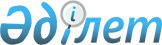 О внесении изменения в решение Алгинского районного маслихата от 27 декабря 2017 года № 141 "Об утверждении бюджета Тамдинского сельского округа на 2018-2020 годы"Решение Алгинского районного маслихата Актюбинской области от 20 июня 2018 года № 182. Зарегистрировано Управлением юстиции Алгинского района Департамента юстиции Актюбинской области 10 июля 2018 года № 3-3-171
      В соответствии с пунктом 2 статьей 9-1 и статьями 106, 109-1 Бюджетного кодекса Республики Казахстан от 4 декабря 2008 года и статьей 6 Закона Республики Казахстан от 23 января 2001 года "О местном государственном управлении и самоуправлении в Республике Казахстан", Алгинский районный маслихат РЕШИЛ:
      1. Внести в решение Алгинского районного маслихата от 27 декабря 2017 года № 141 "Об утверждении бюджета Тамдинского сельского округа на 2018-2020 годы" (зарегистрированное в реестре государственной регистрации нормативных правовых актов № 5878, опубликованное 1 февраля 2018 года в эталонном контрольном банке нормативных правовых актов Республики Казахстан в электронном виде) изменения.
      2. Приложение 1 указанного решения изложить в новой редакции согласно приложения 1 к настоящему решению.
      3. Настоящее решение вводится в действие с 1 января 2018 года. Бюджет Тамдинского сельского округа на 2018 год
					© 2012. РГП на ПХВ «Институт законодательства и правовой информации Республики Казахстан» Министерства юстиции Республики Казахстан
				
      Председатель сессии 
маслихата 

К. Байгазин

      Секретарь районного 
маслихата 

Б. Жумабаев
Приложение № 1 к решению Алгинского районного маслихата от 20 июня 2018 года № 182Приложение № 1 к решению Алгинского районного маслихата от 27 декабря 2017 года № 141
Категория
Категория
Категория
Категория
Сумма 
(тысяч тенге)
Класс
Класс
Класс
Сумма 
(тысяч тенге)
Подкласс
Подкласс
Сумма 
(тысяч тенге)
Наименование
Сумма 
(тысяч тенге)
1
2
3
4
5
I. Доходы
38271,9
1
Налоговые поступления
4221
01
Подоходный налог
906
2
Индивидуальный подоходный налог
906
04
Налоги на собственность
3315
1
Налоги на имущество
59
3
Земельный налог
77
4
Налог на транспортные средства
3179
2
Неналоговые поступления
837,9
06
Прочие неналоговые поступления
837,9
1
Прочие неналоговые поступления
837,9
4
Поступления трансфертов
33213
02
Трансферты из вышестоящих органов государственного управления
33213
3
Трансферты из районного (города областного значения) бюджета
33213
Функциональная группа
Функциональная группа
Функциональная группа
Функциональная группа
Функциональная группа
Сумма 
(тысяч тенге)
Функциональная подгруппа
Функциональная подгруппа
Функциональная подгруппа
Функциональная подгруппа
Сумма 
(тысяч тенге)
Администратор бюджетных программ
Администратор бюджетных программ
Администратор бюджетных программ
Сумма 
(тысяч тенге)
Программа
Программа
Сумма 
(тысяч тенге)
Наименование
Сумма 
(тысяч тенге)
1
2
3
4
5
6
II. Затраты
38271,9
01
Государственные услуги общего характера
15492,9
1
Представительные, исполнительные и другие органы, выполняющие общие функции государственного управления
15492,9
124
Аппарат акима города районного значения, села, поселка, сельского округа
15492,9
001
Услуги по обеспечению деятельности акима города районного значения, села, поселка, сельского округа
15272,9
022
Капитальные расходы государственного органа
220
04
Образование
21093
1
Дошкольное воспитание и обучение
21093
124
Аппарат акима города районного значения, села, поселка, сельского округа
21093
004
Дошкольное воспитание и обучение и организация медицинского обслуживания в организациях дошкольного воспитания и обучения
21093
07
Жилищно-коммунальное хозяйство
1686
3
Благоустройство населенных пунктов
1686
124
Аппарат акима города районного значения, села, поселка, сельского округа
1686
008
Освещение улиц в населенных пунктов
986
009
Обеспечение санитарии населенных пунктов
200
011
Благоустройство и озеленение населенных пунктов
500
III.Чистое бюджетное кредитование
0
IV. Сальдо по операциям с финансовыми активами
0
Приобретение финансовых активов
0
V. Дефицит (профицит) бюджета
0
VI. Финансирование дефицита (использование профицита) бюджета
0
Поступление займов
0
Внутренние государственные займы
0
Договоры займа
0
Погашение займов
0
Погашение займов
0
Используемые остатки бюджетных средств
0
Остатки бюджетных средств
0